I.Пояснительная записка.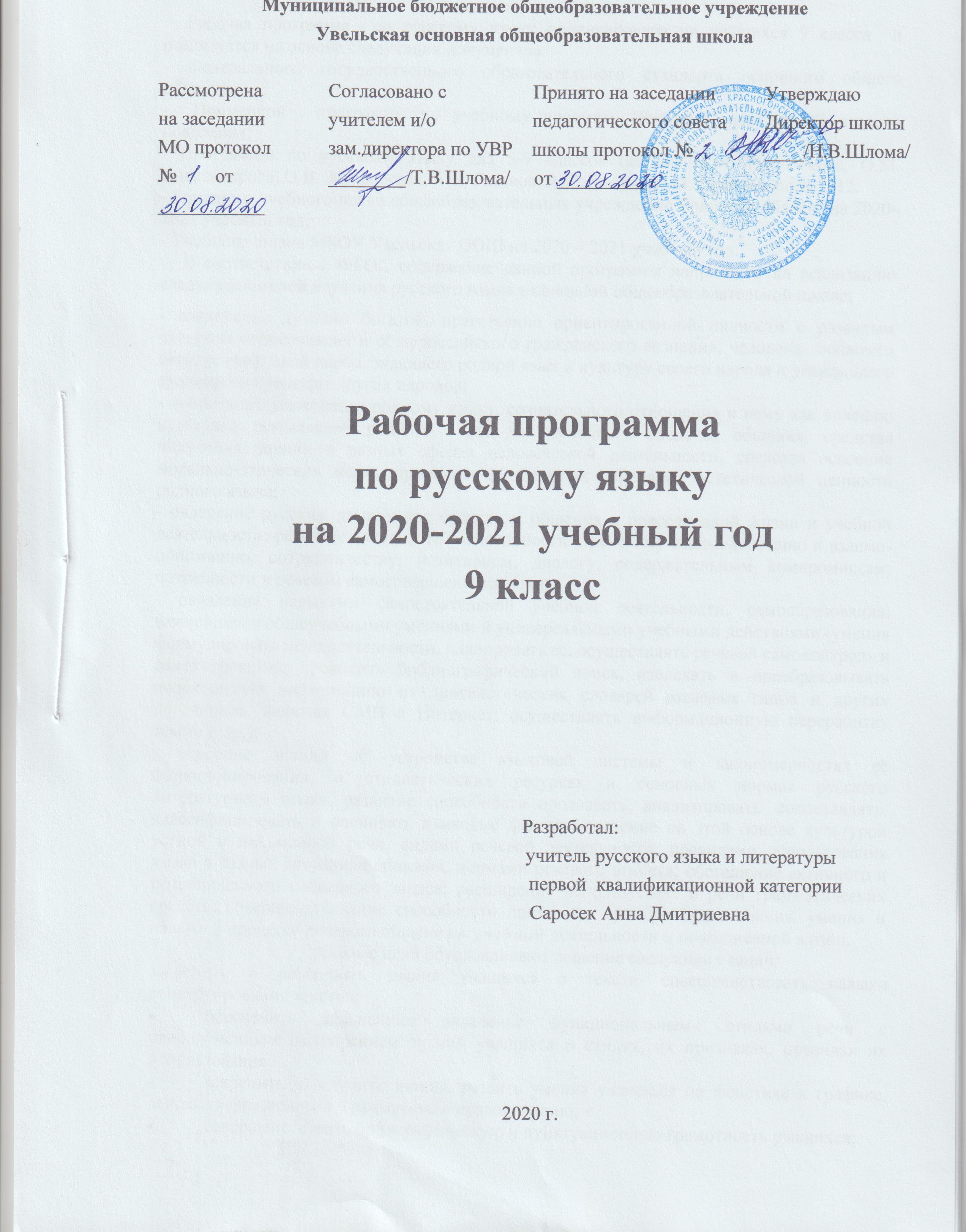       Рабочая программа  по русскому языку ориентирована на учащихся 9 класса  и реализуется на основе следующих документов:- Федерального государственного образовательного стандарта основного общего образования;-  Примерной   программы по учебному предмету (Русский язык) ФГОС второго поколения;- Программы по русскому языку для 5-9 классов (авторы Л.М. Рыбченкова, О.М. Александрова, О.В. Загоровская, А.В. Глазков, А.Г. Лисицын),М.:Просвещение, 2012.- Базисного учебного плана общеобразовательных учреждений Брянской области на 2020– 2021 учебный год;- Учебного  плана МБОУ Увельская ООШ на 2020 – 2021 учебный год.      В соответствии с ФГОС содержание данной программы направлено на реализацию следующих целей изучения русского языка в основной общеобразовательной школе:- воспитание духовно богатой, нравственно ориентированной личности с развитым чувством самосознания и общероссийского гражданского сознания; человека, любящего свою родину, свой народ, знающего родной язык и культуру своего народа и уважающего традиции и культуры других народов;- воспитание уважения к родному языку, сознательного отношения к нему как явлению культуры; осмысление родного языка как основного средства общения, средства получения знаний в разных сферах человеческой деятельности, средства освоения морально-этических норм, принятых в обществе; осознание эстетической ценности родного языка;- овладение русским языком как средством общения в повседневной жизни и учебной деятельности: развитие готовности и способности к речевому взаимодействию и взаимопониманию, сотрудничеству, позитивном, диалогу, содержательным компромиссам; потребности в речевом самосовершенствовании;- овладение навыками самостоятельной учебной деятельности, самообразования, важнейшими обшеучебными умениями и универсальными учебными действиями (умения формулировать цели деятельности, планировать её, осуществлять речевой самоконтроль и самокоррекцию; проводить библиографический поиск, извлекать и преобразовывать необходимую информацию из лингвистических словарей различных типов и других источников, включая СМИ и Интернет; осуществлять информационную переработку текста и др.);- освоение знаний об устройстве языковой системы и закономерностях её функционирования, о стилистических ресурсах и основных нормах русского литературного языка: развитие способности опознавать, анализировать, сопоставлять, классифицировать и оценивать языковые факты; овладение на этой основе культурой устной и письменной речи, видами речевой деятельности, правилами использования языка в разных ситуациях общения, нормами речевого этикета; обогащение активного и потенциального словарного запаса; расширение используемых в речи грамматических средств; совершенствование способности применять приобретённые знания, умения и навыки в процессе речевого общения в учебной деятельности и повседневной жизни.Данные цели обусловливают решение следующих задач:закрепить и расширить знания учащихся о тексте, совершенствовать навыки конструирования текстов;обеспечить дальнейшее овладение функциональными стилями речи с одновременным расширением знаний учащихся о стилях, их признаках, правилах их использования;закрепить и углубить знания, развить умения учащихся по фонетике и графике, лексике и фразеологии, грамматике и правописанию;совершенствовать орфографическую и пунктуационную грамотность учащихся;обеспечить практическое использование лингвистических знаний и умений на уроках русского языка и литературы, полноценное восприятие учащимися содержания литературного произведения и его художественно-языковой формы;способствовать развитию речи и мышления учащихся на межпредметной основе.Федеральный базисный учебный образовательный план для образовательных учреждений Российской Федерации предусматривает обязательное изучение русского языка на этапе основного общего образования в объеме 68 часов в 9 классе. В соответствии с учебным планом МБОУ Увельская ООШ на 2020 – 2021 учебный год программа рассчитана для обучающихся 9 класса  с общим количеством часов в год- 68 (2 часа в неделю) с продолжительностью учебного года 34 учебные недели. Так как в программе по русскому языку для 5- 9 классов (авторы авторы Л.М. Рыбченкова, О.М. Александрова, О.В. Загоровская и другие) нет деления материала по часам, то распределение по темам распределено с учетом сложности и насыщенности учебного материала.Реализация учебного процесса планируется с использованием УМК: «Русский язык. 9 класс». Учебник для ОУ. Л.М.Рыбченкова, О.М.Александрова, А.В.Глазков, А.Г.Лисицын. М: Просвещение, 2018г.II. Планируемые результаты освоения учебного предметаЛичностными результатами освоения программы по русскому языку в 9 классе являются:- понимание русского языка как одной из национально-культурных ценностей русского народа;- понимание определяющей роли родного языка в развитии интеллектуальных, творческих способностей и моральных качеств личности, его значения в процессе получения школьного образования;- осознание эстетической ценности русского языка;- уважительное отношение к родному языку;- потребность сохранить чистоту русского языка как явления национальной культуры;- стремление к речевому  самосовершествованию;- формирование достаточного объема словарного запаса и усвоенных грамматических средств для выражения мыслей и чувств в процессе речевого общения;- формирование способности самооценки на основе наблюдения за собственной речью.Метапредметными результатами освоения программы по русскому языку в 9 классе являются:- овладение всеми видами речевой деятельности (адекватное понимание информации устного и письменного сообщения; овладение разными видами чтения; формирование способности извлекать информацию из различных источников; овладение приемами отбора и систематизации материала на определенную тему; формирование умения вести самостоятельный поиск информации);- применение приобретенных знаний, умений и навыков в повседневной жизни;- способность использовать родной язык и как средство получения знаний по другим предметам;- коммуникативно-целесообразное взаимодействие с окружающими людьми в процессе речевого общения;- знакомство с национально-культурными нормами речевого этикета.Предметными результатами освоения программы по русскому языку в 9 классе являются:- представление о русском языке как языке русского народа;- понимание определяющей роли языка в развитии интеллектуальных и творческих способностей личности, при получении образования;- овладение всеми видами речевой деятельности:РечьВыпускник научится:• использовать различные виды монолога (повествование, описание, рассуждение; сочетание разных видов монолога) в различных ситуациях общения;• использовать различные виды диалога в ситуациях формального и неформального, межличностного и межкультурного общения;• соблюдать нормы речевого поведения в типичных ситуациях общения;• оценивать образцы устной монологической и диалогической речи с точки зрения соответствия ситуации речевого общения, достижения коммуникативных целей речевого взаимодействия, уместности использованных языковых средств;• предупреждать коммуникативные неудачи в процессе речевого общения.Выпускник получит возможность научиться:• выступать перед аудиторией с небольшим докладом; публично представлять проект, реферат; публично защищать свою позицию;• участвовать в коллективном обсуждении проблем, аргументировать собственную позицию, доказывать её, убеждать;• понимать основные причины коммуникативных неудач и объяснять их.Речевая деятельностьАудированиеВыпускник научится:• различным видам аудирования (с полным пониманием аудиотекста, с пониманием основного содержания, с выборочным извлечением информации); передавать содержание аудиотекста в соответствии с заданной коммуникативной задачей в устной форме;• понимать и формулировать в устной форме тему, коммуникативную задачу, основную мысль, логику изложения учебно-научного, публицистического, официально-делового, художественного аудиотекстов, распознавать в них основную и дополнительную информацию, комментировать её в устной форме;Выпускник получит возможность научиться:• понимать явную и скрытую (подтекстовую) информацию публицистического текста (в том числе в СМИ), анализировать и комментировать её в устной форме.ЧтениеВыпускник научится:• понимать содержание прочитанных учебно-научных, публицистических (информационных и аналитических, художественно-публицистического жанров), художественных текстов и воспроизводить их в устной форме в соответствии с ситуацией общения, а также в форме ученического изложения (подробного, выборочного, сжатого), в форме плана, тезисов (в устной и письменной форме);• использовать практические умения ознакомительного, изучающего, просмотрового способов (видов) чтения в соответствии с поставленной коммуникативной задачей;• передавать схематически представленную информацию в виде связного текста;• использовать приёмы работы с учебной книгой, справочниками и другими информационными источниками, включая СМИ и ресурсы Интернета;• отбирать и систематизировать материал на определённую тему, анализировать отобранную информацию и интерпретировать её в соответствии с поставленной коммуникативной задачей.Выпускник получит возможность научиться:• понимать, анализировать, оценивать явную и скрытую (подтекстовую) информацию в прочитанных текстах разной функционально-стилевой и жанровой принадлежности;• извлекать информацию по заданной проблеме (включая противоположные точки зрения на её решение) из различных источников (учебно-научных текстов, текстов СМИ, в том числе представленных в электронном виде на различных информационных носителях, официально-деловых текстов), высказывать собственную точку зрения на решение проблемы.ГоворениеВыпускник научится:• создавать устные монологические и диалогические высказывания (в том числе оценочного характера) на актуальные социально-культурные, нравственно-этические, бытовые, учебные темы (в том числе лингвистические, а также темы, связанные с содержанием других изучаемых учебных предметов) разной коммуникативной направленности в соответствии с целями и ситуацией общения (сообщение, небольшой доклад в ситуации учебно-научного общения, бытовой рассказ о событии, история, участие в беседе, споре);• обсуждать и чётко формулировать цели, план совместной групповой учебной деятельности, распределение частей работы;• извлекать из различных источников, систематизировать и анализировать материал на определённую тему и передавать его в устной форме с учётом заданных условий общения;• соблюдать в практике устного речевого общения основные орфоэпические, лексические, грамматические нормы современного русского литературного языка; стилистически корректно использовать лексику и фразеологию, правила речевого этикета.Выпускник получит возможность научиться:• создавать устные монологические и диалогические высказывания различных типов и жанров в учебно-научной (на материале изучаемых учебных дисциплин), социально-культурной и деловой сферах общения;• выступать перед аудиторией с докладом; публично защищать проект, реферат;• анализировать и оценивать речевые высказывания с точки зрения их успешности в достижении прогнозируемого результата.ПисьмоВыпускник научится:• создавать письменные монологические высказывания разной коммуникативной направленности с учётом целей и ситуации общения (ученическое сочинение на социально-культурные, нравственно-этические, бытовые и учебные темы, рассказ о событии, тезисы, неофициальное письмо, отзыв, расписка, доверенность, заявление);• излагать содержание прослушанного или прочитанного текста (подробно, сжато, выборочно) в форме ученического изложения, а также тезисов, плана;• соблюдать в практике письма основные лексические, грамматические, орфографические и пунктуационные нормы современного русского литературного языка; стилистически корректно использовать лексику и фразеологию.Выпускник получит возможность научиться:• писать рецензии, рефераты;• составлять аннотации, тезисы выступления, конспекты;• писать резюме, деловые письма, объявления с учётом внеязыковых требований, предъявляемых к ним, и в соответствии со спецификой употребления языковых средств.ТекстВыпускник научится:• анализировать и характеризовать тексты различных типов речи, стилей, жанров с точки зрения смыслового содержания и структуры, а также требований, предъявляемых к тексту как речевому произведению;• осуществлять информационную переработку текста, передавая его содержание в виде плана (простого, сложного), тезисов, схемы, таблицы и т. п.;• создавать и редактировать собственные тексты различных типов речи, стилей, жанров с учётом требований к построению связного текста.Выпускник получит возможность научиться:• создавать в устной и письменной форме учебно-научные тексты с учётом внеязыковых требований, предъявляемых к ним, и в соответствии со спецификой употребления в них языковых средств.Функциональные разновидности языкаВыпускник научится:• владеть практическими умениями различать тексты разговорного характера, научные, публицистические, официально-деловые, тексты художественной литературы (экстралингвистические особенности, лингвистические особенности на уровне употребления лексических средств, типичных синтаксических конструкций);• различать и анализировать тексты разных жанров,• создавать устные и письменные высказывания разных стилей, жанров и типов речи;• оценивать чужие и собственные речевые высказывания разной функциональной направленности с точки зрения соответствия их коммуникативным требованиям и языковой правильности;• исправлять речевые недостатки, редактировать текст;• выступать перед аудиторией сверстников с небольшими информационными сообщениями, сообщением и небольшим докладом на учебно-научную тему.Выпускник получит возможность научиться:• различать и анализировать тексты разговорного характера, научные, публицистические, официально-деловые, тексты художественной литературы с точки зрения специфики использования в них лексических, морфологических, синтаксических средств;• создавать тексты различных функциональных стилей и жанров, участвовать в дискуссиях на учебно-научные темы; составлять резюме, деловое письмо, объявление в официально-деловом стиле; готовить выступление, информационную заметку, сочинение-рассуждение в публицистическом стиле; принимать участие в беседах, разговорах, спорах в бытовой сфере общения, соблюдая нормы речевого поведения; создавать бытовые рассказы, истории, писать дружеские письма с учётом внеязыковых требований, предъявляемых к ним, и в соответствии со спецификой употребления языковых средств;• анализировать образцы публичной речи с точки зрения её композиции, аргументации, языкового оформления, достижения поставленных коммуникативных задач;• выступать перед аудиторией сверстников с небольшой протокольно-этикетной, развлекательной, убеждающей речью.Общие сведения о языкеВыпускник научится:• характеризовать основные социальные функции русского языка в России и мире, место русского языка среди славянских языков, роль старославянского (церковнославянского) языка в развитии русского языка;• определять различия между литературным языком и диалектами, просторечием, профессиональными разновидностями языка, жаргоном и характеризовать эти различия;• оценивать использование основных изобразительных средств языка.Выпускник получит возможность научиться:• характеризовать вклад выдающихся лингвистов в развитие русистики.Фонетика, орфоэпия и графикаВыпускник научится:• проводить фонетический анализ слова;• соблюдать основные орфоэпические правила современного русского литературного языка;• извлекать необходимую информацию из орфоэпических словарей и справочников; использовать её в различных видах деятельности.Выпускник получит возможность научиться:• опознавать основные выразительные средства фонетики (звукопись);• выразительно читать прозаические и поэтические тексты;• извлекать необходимую информацию из мультимедийных орфоэпических словарей и справочников; использовать её в различных видах деятельности.Морфемика и словообразованиеВыпускник научится:• делить слова на морфемы на основе смыслового, грамматического и словообразовательного анализа слова;• различать изученные способы словообразования;• анализировать и самостоятельно составлять словообразовательные пары и словообразовательные цепочки слов;• применять знания и умения по морфемике и словообразованию в практике правописания, а также при проведении грамматического и лексического анализа слов.Выпускник получит возможность научиться:• характеризовать словообразовательные цепочки и словообразовательные гнёзда, устанавливая смысловую и структурную связь однокоренных слов;• опознавать основные выразительные средства словообразования в художественной речи и оценивать их;• извлекать необходимую информацию из морфемных, словообразовательных и этимологических словарей и справочников, в том числе мультимедийных;• использовать этимологическую справку для объяснения правописания и лексического значения слова.Лексикология и фразеологияВыпускник научится:• проводить лексический анализ слова, характеризуя лексическое значение, принадлежность слова к группе однозначных или многозначных слов, указывая прямое и переносное значение слова, принадлежность слова к активной или пассивной лексике, а также указывая сферу употребления и стилистическую окраску слова;• группировать слова по тематическим группам;• подбирать к словам синонимы, антонимы;• опознавать фразеологические обороты;• соблюдать лексические нормы в устных и письменных высказываниях;• использовать лексическую синонимию как средство исправления неоправданного повтора в речи и как средство связи предложений в тексте;• пользоваться различными видами лексических словарей (толковым словарём, словарём синонимов, антонимов, фразеологическим словарём и др.) и использовать полученную информацию в различных видах деятельности.Выпускник получит возможность научиться:• объяснять общие принципы классификации словарного состава русского языка;• аргументировать различие лексического и грамматического значений слова;• опознавать омонимы разных видов;• оценивать собственную и чужую речь с точки зрения точного, уместного и выразительного словоупотребления;• извлекать необходимую информацию из лексических словарей разного типа (толкового словаря, словарей синонимов, антонимов, устаревших слов, иностранных слов, фразеологического словаря и др.) и справочников, в том числе мультимедийных; использовать эту информацию в различных видах деятельности.МорфологияВыпускник научится:• опознавать самостоятельные (знаменательные) части речи и их формы, служебные части речи;• анализировать слово с точки зрения его принадлежности к той или иной части речи;• употреблять формы слов различных частей речи в соответствии с нормами современного русского литературного языка;• применять морфологические знания и умения в практике правописания, в различных видах анализа;• распознавать явления грамматической омонимии, существенные для решения орфографических и пунктуационных задач.Выпускник получит возможность научиться:• анализировать синонимические средства морфологии;• различать грамматические омонимы;• опознавать основные выразительные средства морфологии в публицистической и художественной речи и оценивать их; объяснять особенности употребления морфологических средств в текстах научного и официально-делового стилей речи;• извлекать необходимую информацию из словарей грамматических трудностей, в том числе мультимедийных; использовать эту информацию в различных видах деятельности.СинтаксисВыпускник научится:• опознавать основные единицы синтаксиса (словосочетание, предложение) и их виды;• анализировать различные виды словосочетаний и предложений с точки зрения структурной и смысловой организации, функциональной предназначенности;• употреблять синтаксические единицы в соответствии с нормами современного русского литературного языка;• использовать разнообразные синонимические синтаксические конструкции в собственной речевой практике;• применять синтаксические знания и умения в практике правописания, в различных видах анализа.Выпускник получит возможность научиться:• анализировать синонимические средства синтаксиса;• опознавать основные выразительные средства синтаксиса в публицистической и художественной речи и оценивать их; объяснять особенности употребления синтаксических конструкций в текстах научного и официально-делового стилей речи;• анализировать особенности употребления синтаксических конструкций с точки зрения их функционально-стилистических качеств, требований выразительности речи.Правописание: орфография и пунктуацияВыпускник научится:• соблюдать орфографические и пунктуационные нормы в процессе письма (в объёме содержания курса);• объяснять выбор написания в устной форме (рассуждение) и письменной форме (с помощью графических символов);• обнаруживать и исправлять орфографические и пунктуационные ошибки;• извлекать необходимую информацию из орфографических словарей и справочников; использовать её в процессе письма.Выпускник получит возможность научиться:• демонстрировать роль орфографии и пунктуации в передаче смысловой стороны речи;• извлекать необходимую информацию из мультимедийных орфографических словарей и справочников по правописанию; использовать эту информацию в процессе письма.Культура речиВыпускник научится:• выявлять единицы языка с национально-культурным компонентом значения в произведениях устного народного творчества, в художественной литературе и исторических текстах;• приводить примеры, которые доказывают, что изучение языка позволяет лучше узнать историю и культуру страны;• уместно использовать правила русского речевого этикета в учебной деятельности и повседневной жизни.Выпускник получит возможность научиться:• характеризовать на отдельных примерах взаимосвязь языка, культуры и истории народа — носителя языка;• анализировать и сравнивать русский речевой этикет с речевым этикетом отдельных народов России и мира.III. Содержание  учебного предмета.Введение (9 часов+2 р/р)Язык как развивающееся явление. Связь развития языка и развития общества. Факты, влияющие на развитие языка. Исторические изменения в лексике, фонетике и грамматике. Пассивный и активный запас языка. Устаревшие слова и неологизмы. Пути развития состава русского языка. Стили речи. Функции и сферы применения официально-делового стиля, его основные стилевые особенности: предельная информативность, точность, стандартность, отсутствие эмоциональности и оценочности. Основные языковые средства и жанры официально-делового стиля. Язык как основной элемент структуры художественного произведения. Общая характеристика художественного стиля: образность и широкое использование изобразительно-выразительных средств, использование средств языка других стилей, выражение в нём эстетической функции национального языка. Функции и сферы применения, стилевые особенности, основные языковые средства и жанры. Правила, позволяющие сделать процесс чтения эффективным. Виды чтения (ознакомительное, поисковое/ просмотровое, изучающее) и цели чтения. Тема, идея и проблема текста. Тезисный план. Ключевые слова. Композиция. Стили и типы речи. Работа с текстом.Сложносочинённое предложение (11 часов+4 р/р)Классификация типов сложных предложений. Состав сложных предложений. Способы связи простых предложений в составе сложных. Сочинительные союзы. Грамматические и пунктуационные особенности сложных предложений. Строение сложносочинённых предложений и средства связи между простыми предложениями в его составе. Разряды сочинительных союзов по значению: соединительные, противительные и разделительные. Смысловые отношения между частями сложносочинённого предложения. Синтаксические средства связи между простыми предложениями в составе сложносочинённого предложения. Различение простых предложений с однородными членами, связанными сочинительными союзами, и сложносочинённых предложений. Запятая в сложносочинённом предложении. Постановка точки с запятой и тире (при неожиданном присоединении или резком противопоставлении) в сложносочинённом предложении. Отсутствие запятой при наличии общего второстепенного члена, общего вводного слова и общего придаточного предложения. Синтаксический и пунктуационный разборы простого и  сложносочинённого предложений. Работа с текстом.Сложноподчинённое предложение (35 час+4 р/р)Строение сложноподчинённых предложений и средства связи между главным и придаточным предложениями в его составе. Особенности присоединения придаточных предложений к главному. Запятая(-ые) в сложноподчинённом предложении. Отличия подчинительных союзов и союзных слов. Способы различения союзов и относительных местоимений, а также местоименных наречий. Роль указательных слов (местоимений и наречий) в подчинении придаточных предложений. Однозначные и многозначные подчинительные союзы и союзные слова. Признаки придаточных определительных, их значение и функция, способы присоединения к главному предложению. Особенности расположения союзного слова «который» в придаточной части предложения. Признаки придаточных изъяснительных, их функция, способы присоединения к главному предложению. Использование придаточных дополнительных предложений для передачи косвенной речи. Различение придаточных определительных и изъяснительных. Группы сложноподчинённых предложений с придаточными обстоятельственными. Признаки придаточных обстоятельственных, их значения и функции, способы присоединения к главному предложению. Различение обстоятельственных придаточных. Особенности постановки запятой в сложноподчинённом предложении с составным союзом. Стилистические оттенки союзов. Виды сложноподчинённых предложений с несколькими придаточными (последовательное подчинение и соподчинение: параллельное (неоднородное) и однородное). Отсутствие запятой между однородными придаточными предложениями, соединёнными неповторяющимися союзами и, или, либо, да (в значении и). Правила расстановки знаков препинания в сложноподчинённом предложении с последовательным подчинением: запятая и её отсутствие при сочетании двух подчинительных союзов. Синтаксический и пунктуационный разборы сложноподчинённого предложения. Работа с текстом.Бессоюзное сложное предложение (18 часов+2 р/р)Основные признаки бессоюзных предложений. Средства связи между простыми предложениями в составе бессоюзного. Особенности интонации сложных бессоюзных предложений. Сопоставление сложных бессоюзных предложений с синонимичными сложносочинёнными и сложноподчинёнными предложениями. Синтаксические синонимы. Сферы использования бессоюзных предложений. Типы смысловых отношений между частями бессоюзного сложного предложения: перечисление, причина, пояснение, дополнение, противопоставление, время, условие, следствие, сравнение, быстрая смена событий, неожиданное присоединение. Запятая, точка с запятой, двоеточие и тире в бессоюзных сложных предложениях. Бессоюзные сложные предложения со значением перечисления (одновременного с глаголами несовершенного вида настоящего и прошедшего времен и последовательного с глаголами совершенного вида). Перечислительная интонация. Двоеточия в бессоюзных сложных предложениях со значением причины, пояснения, дополнения. Особенности интонирования данных предложений (интонация предупреждения, пауза, интонация заключения). Синтаксические синонимы. Двоеточие после слов автора перед прямой речью и после обобщающего слова перед однородными членами. Тире в бессоюзных сложных предложениях со значением противопоставления, быстрой смены событий, неожиданного присоединения, времени, условия, следствия, вывода и сравнения. Синтаксические синонимы. Особенности интонирования данных предложений. Тире между подлежащим и сказуемым, в диалоге и прямой речи, перед обобщающим словом, в неполном предложении, при приложении и вставных конструкциях. Синтаксический и пунктуационный разборы бессоюзного сложного предложения. Работа с текстом.Сложное предложение с разными видами связи (7 часов+2 р/р)Сложное предложение с разными видами союзной и бессоюзной связи, особенности использования их в речи. Запятая и её отсутствие в сложном предложении с разными видами связи на стыке сочинительного и подчинительного союзов. Синтаксический и пунктуационный разбор сложного предложения с различными видами связи. Работа с текстом.Повторение (6+2р.р. часов)Комплексное повторение орфографических и пунктуационных правил, вызывающих наибольшее затруднение. Выполнение различных видов разборов, тестовых заданий. Работа с текстом.